FCHI – Create Check Lot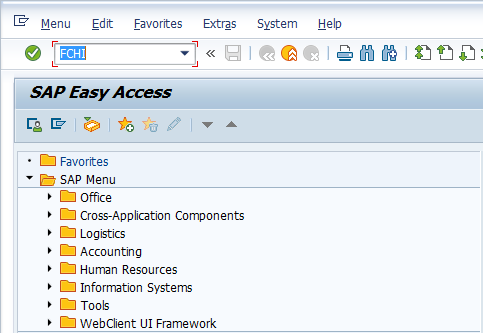 Input FCHI in Transaction Box and press Enter keyCheck Lots Screen.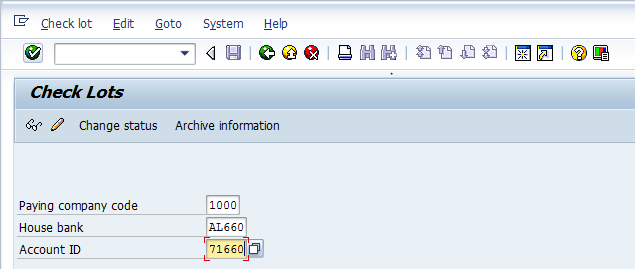 Paying company code: Input or select payning company code with the help of F4 keyHouse Bank: Select house bank with the help of F4 keyAccount ID: Select account id with the help of F4 keyPress Enter key and click on Change icon.Maintain Check Lots Screen.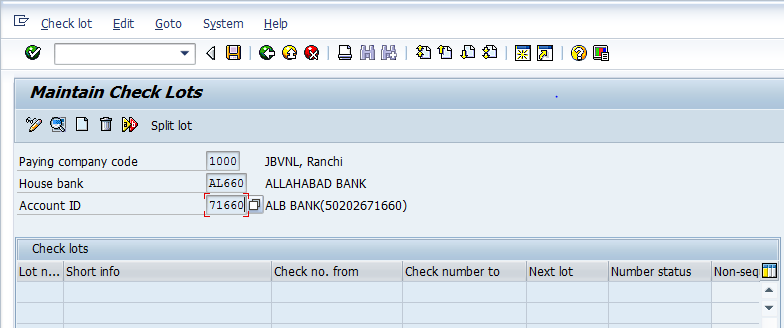 Click on Create iconCreate Lot Screen.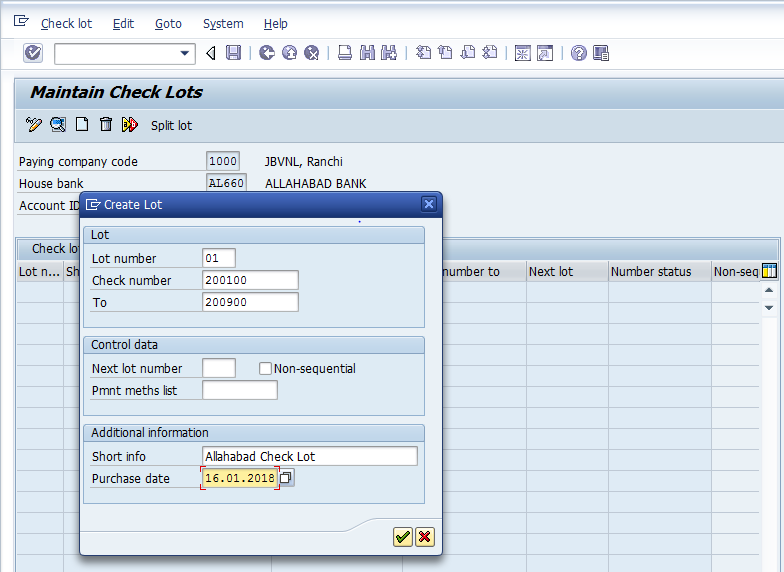 Lot number: Input required/relevant lot numberCheck number: Input from check numberTo: Input to check numberShort info: Input short info for the check lotPurchas date: Input or select the purchase dat with the help of F4 keyPress Enter keyMaintain Check Lots Screen.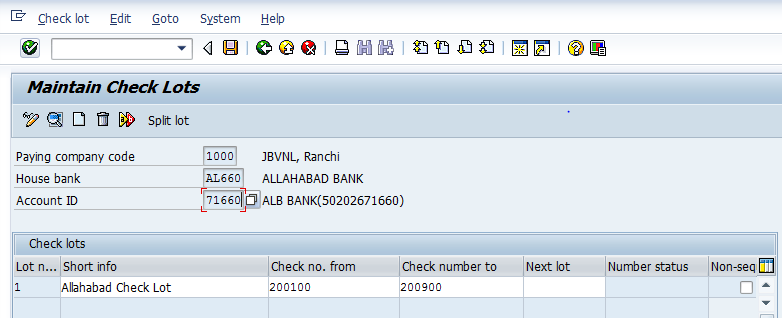 Click on Save icon or press Ctrl+S keys to save the data.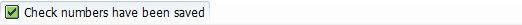 The check numbers have been saved message appears at bottom of the screenFCH5 – Create Check Information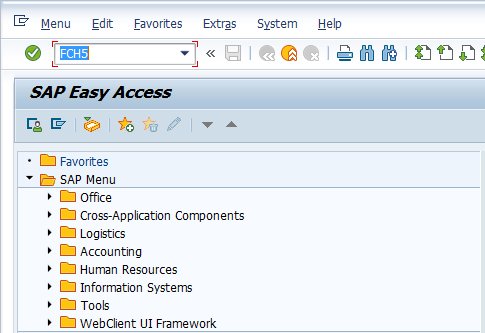 Input FCH5 in Transaction Box and press Enter keyCreate Check Information Screen.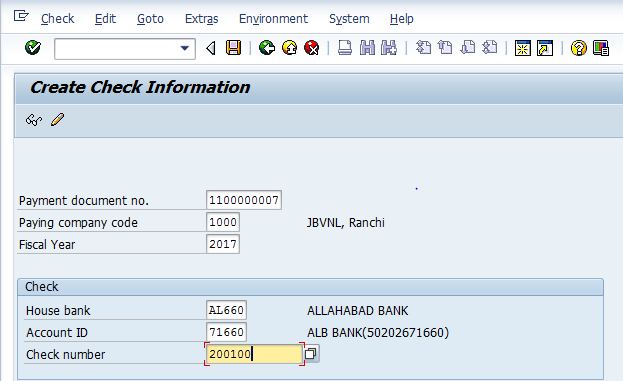 Payment document no.: Input clearing payment document numberFiscal Year: Input fiscal yearCheck number: Input or select the check number with the help of F4 keyClick on Save icon or press Ctrl+S keys to save the data.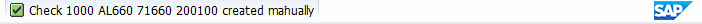 The check created manually message appears at bottom of the screenFCHN – Check Register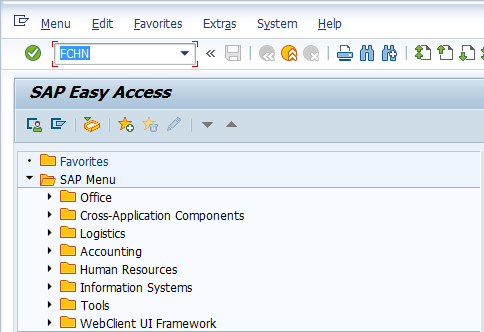 Input FCHN in Transaction Box and press Enter keyCheck Register Screen.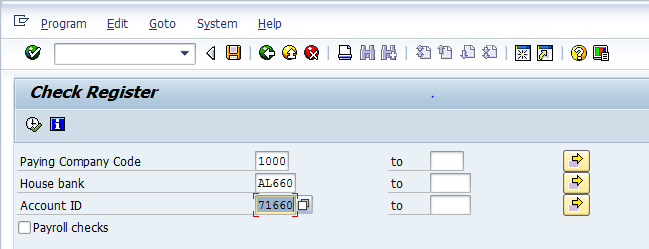 Paying Company Code: Input paying company codeHouse Bank : Select house bank with the help of F4 keyAccount ID: Select account id with the help of F4 keyClick on Execute iconCheck Register Screen.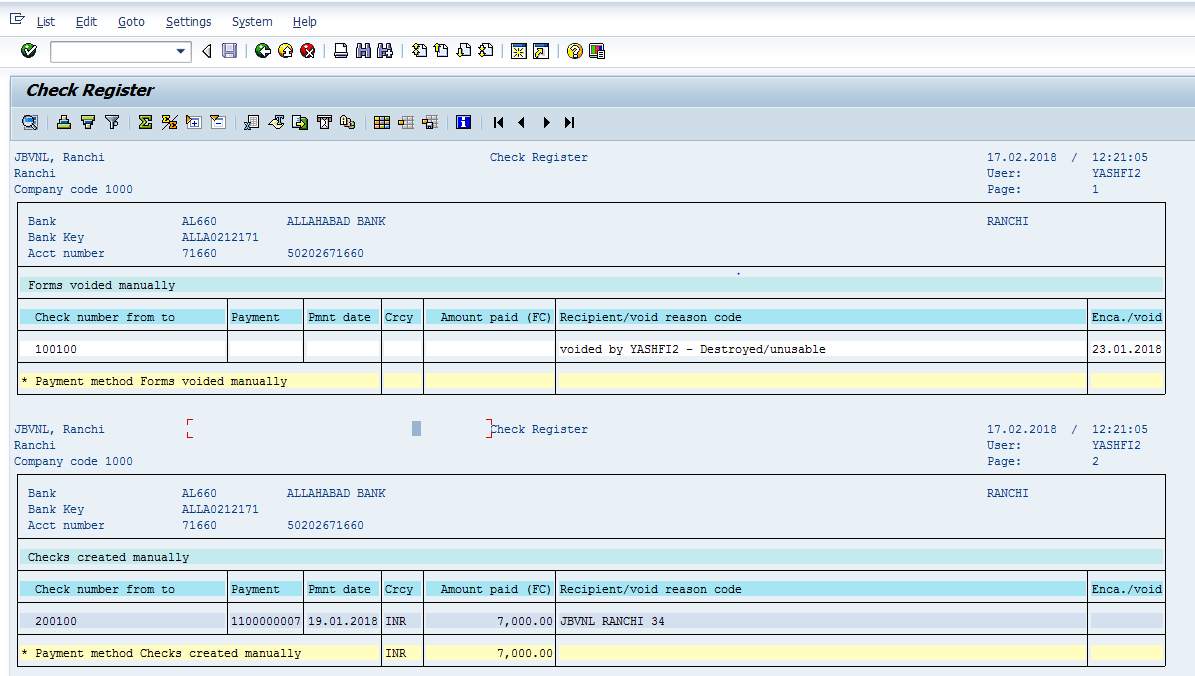 The check 200100 assigned manually is displayed hereFCH3 – Void Checks Not Used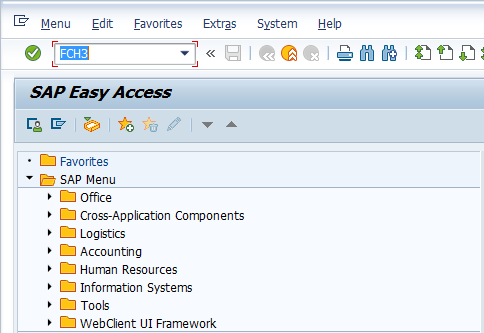 Input FCH3 in Transaction Box and press Enter keyVoid Checks Not Used Screen.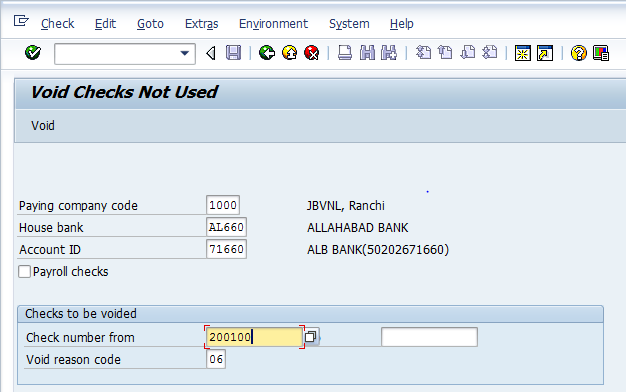 Paying Company Code: Input paying company codeHouse Bank : Select house bank with the help of F4 keyAccount ID: Select account id with the help of F4 keyCheck  number from: Input check number from (i.e. starting number of check to be voided)To: Input check number to (i.e. end number of check to be voided)Void reason code: Select void reason code with the help of F4 KeyPress Enter key and Click on Void button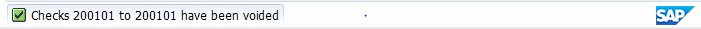 Checks have been voided message appears at bottom of the screenFCHN – Display Voided ChecksInput FCHN in Transaction Box and press Enter keyCheck Register Screen.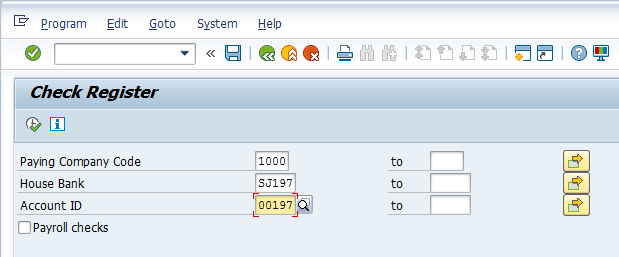 Paying Company Code: Input paying company codeHouse Bank: Select house bank with the help of F4 keyAccount ID: Select account id with the help of F4 keyClick on Execute iconCheck Register Screen.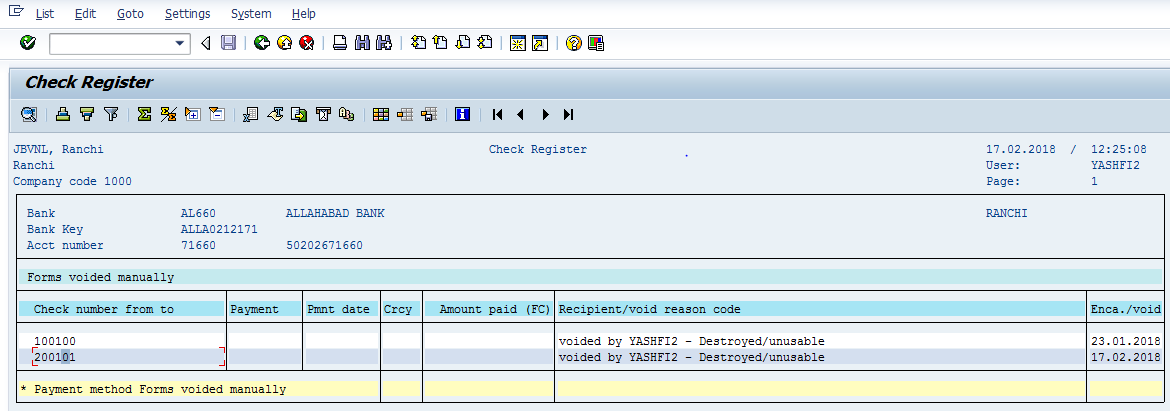 The checks 200101 voided manually are displayed hereFCH8 – Cancel Check Payment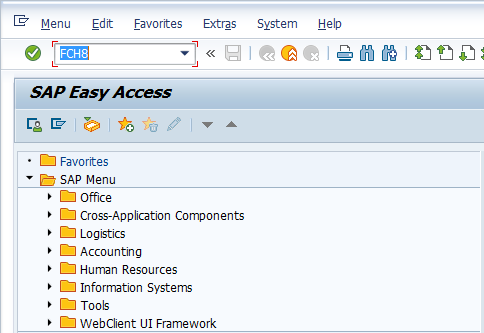 Input FCH8 in Transaction Box and press Enter keyCancel Check Payment Screen.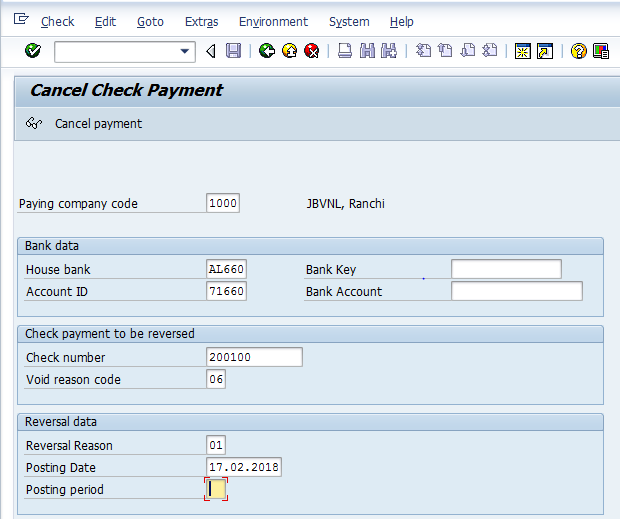 Check number: Input check number to be reversedVoid reason code: Select void reason code with the help of F4 keyReversal Reason: Select reversal reason with the help of F4 keyPosting Date: Input or select postin date with the help of F4 keyPosting Period: Input posting periodClick on Cancel Payment button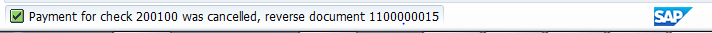 Payment for check was cancelled, reverse document message appears at bottom of the screenFCH9 – Void Issued Checks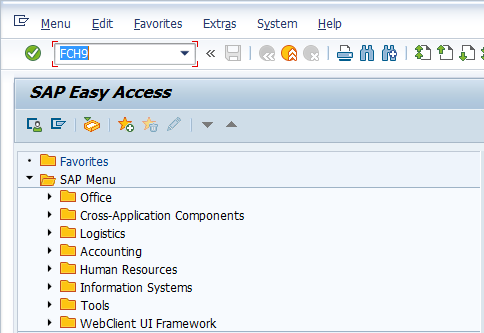 Input FCH9 in Transaction Box and press Enter keyVoid Checks Not Used Screen.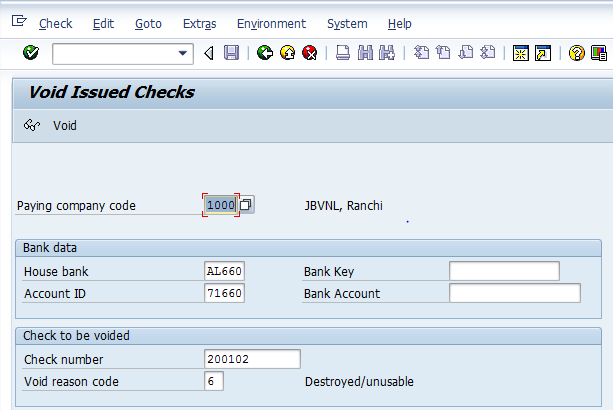 Paying Company Code: Input paying company codeHouse Bank : Select house bank with the help of F4 keyAccount ID: Select account id with the help of F4 keyCheck  numbe: Input check number to be voided Void reason code: Select the void reason code with the help of F4 KeyPress Enter key and Click on Void button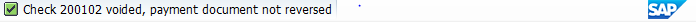 Check voided, payment document not reversed message appears at bottom of the screen